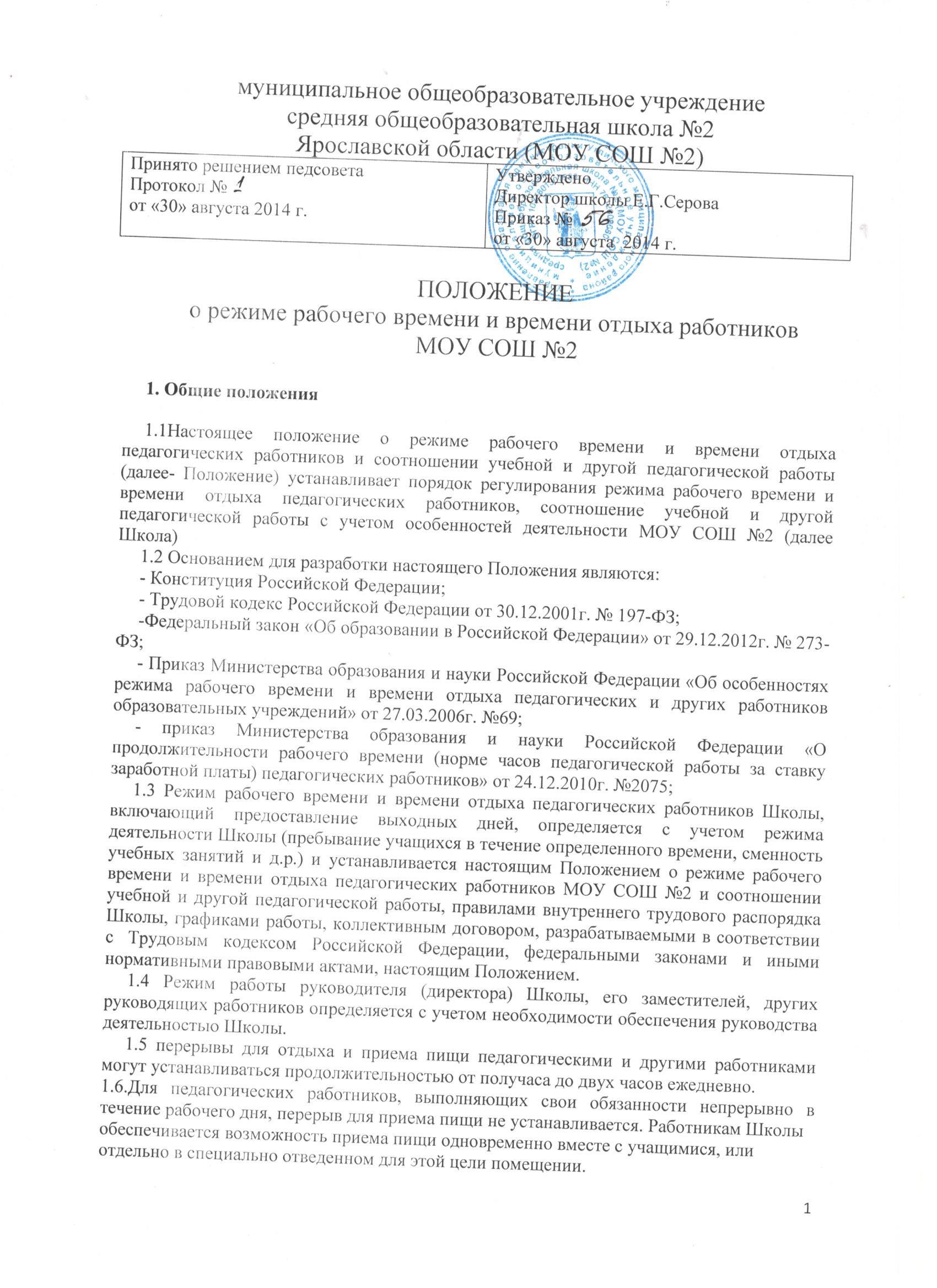  II. Режим рабочего времени учителей, педагогов дополнительного образования в период учебного года.2.1. Выполнение педагогической работы учителями, педагогами дополнительногообразования (далее – педагогические работники, ведущие преподавательскую работу)     характеризуется наличием установленных норм времени только для выполнения педагогической работы, связанной с преподавательской работой.Выполнение другой части педагогической работы педагогическими работниками,ведущими преподавательскую работу, осуществляется в течение рабочего времени,         которое не конкретизировано по количеству часов.2.2. Нормируемая часть рабочего времени работников, ведущих преподавательскуюработу, определяется в астрономических часах и включает проводимые уроки (учебныезанятия) (далее – учебные занятия) независимо от их продолжительности и короткие      перерывы (перемены) между каждым учебным занятием, установленные для учащихся,в том числе «динамическая пауза» для учащихся 1-го класса. При этом количеству часов установленной учебной нагрузки соответствует количество проводимых указаннымиработниками учебных занятий продолжительностью, не превышающей 45 минут.Конкретная продолжительность учебных занятий, а также перерывов (перемен)между ними предусматривается Уставом либо локальным актом Школы с учетом соответ-ствующих санитарно-эпидемиологических правил и нормативов (СанПиН), утвержденныхв установленном порядке. Выполнение преподавательской работы регулируется    расписанием учебных занятий.При проведении спаренных учебных занятий неустановленные перерывы могутсуммироваться и использоваться для выполнения другой педагогической работы в порядке, предусмотренном правилами внутреннего трудового распорядка Школы.2.3. Другая часть педагогической работы работников, ведущих преподавательскуюработу, требующая затрат рабочего времени, которое не конкретизировано по количествучасов, вытекает из их должностных обязанностей, предусмотренных уставом Школы,  правилами внутреннего трудового распорядка Школы, тарифно-квалификационными (квалификационными) характеристиками, и регулируется графиками и планами работы, в т.ч. личными планами педагогического работника, и включает:-  выполнение обязанностей, связанных с участием в работе педагогических, методических советов, с работой по проведению родительских собраний, консультаций, оздоровительных, воспитательных и других мероприятий, предусмотренных образовательной программой;-  организацию и проведение методической, диагностической и консультативнойпомощи родителям (законным представителям), семьям, обучающим детей на дому в            соответствии с медицинским заключением;-  время, затрачиваемое непосредственно на подготовку к работе по обучению ивоспитанию учащихся, изучению их индивидуальных способностей, интересов исклонностей, а также их семейных обстоятельств и жилищно-бытовых условий;-  периодические кратковременные дежурства в Школе в период образовательногопроцесса, которые при необходимости могут организовываться в целях подготовки к   проведению занятий, наблюдения за выполнением режима дня учащимися,   обеспечения порядка и дисциплины в течение учебного времени, в том числе во время перерывов между занятиями, устанавливаемых для отдыха учащихся, различной степени активности, приема ими пищи. При составлении графика дежурств педагогических работников в Школе в период проведения учебных занятий, до их начала и после окончания учебных занятий учитываются сменность работы Школы, режим рабочего времени каждого педагогического работника в соответствии с расписанием учебных занятий,общим планом мероприятий, другие особенности работы с тем, чтобы не допускать      случаев длительного дежурства педагогических работников, дежурства в дни, когда учебная нагрузка отсутствует. В дни работы к дежурству по Школе педагогические работники привлекаются не ранее чем за 20 минут до начала учебных занятий и не позднее 20 минут после окончания их последнего учебного занятия.- выполнением дополнительно возложенных на педагогических работников обязанностей, непосредственно связанных с образовательным процессом, с соответствующейдополнительной оплатой труда (классное руководство, проверка письменных работ, заве-дование учебными кабинетами, методическими объединениями, организация дежурства идр.).2.4. Дни недели (периоды времени, в течение которых Школа осуществляет свою деятельность), свободные для педагогических работников, ведущих преподавательскую работу, от проведения учебных занятий по расписанию, от выполнения иных обязанностей, регулируемых графиками и планами работы, педагогический работник может использовать для повышения квалификации, самообразования, подготовки к занятиям и т.п.2.5. Режим рабочего времени учителей, которым не может быть обеспечена полнаяучебная нагрузка и гарантируется выплата ставки заработной платы в полном размере вслучаях, предусмотренных приказом Министерства образования и науки Российской    Федерации «О продолжительности рабочего времени (норме часов педагогической работы за ставку заработной платы) педагогических работников» от 24.12.2010г. № 2075, определяется с учетом их догрузки до установленной нормы часов другой педагогической работой. Формой догрузки может являться педагогическая работа без дополнительной оплаты в группе продленного дня, кружковая работа, работа по замене отсутствующих учителей, проведение индивидуальных занятий на дому с обучающимися, организуемых в соответствии с медицинским заключением, выполнение частично или в полном объеме  работы по классному руководству, проверке письменных работ, внеклассной работы по физическому воспитанию и другой педагогической работы, объем работы которой регулируется Школой.2.6. Режим рабочего времени учителей первых классов определяется с учетом Сан-ПиН 2.4.2.2821-10, предусматривающих в первом полугодии «ступенчатый» метод нара-щивания учебной нагрузки, а также динамическую паузу, что не должно отражаться наобъеме учебной нагрузки, определение которой производится один раз в год на началоучебного года в соответствии с учебным планом.2.7. Режим рабочего времени учителей и педагогов дополнительного образованияШколы, у которых по не зависящим от них причинам (сокращение количества часов поучебному плану и учебным программам и (или) классов, групп и др.) в течение учебногогода учебная нагрузка уменьшается по сравнению с учебной нагрузкой, установленной имна начало учебного года, до конца учебного года определяется количеством часов пропорционально сохраняемой им в порядке, установленном Министерством образования и науки Российской Федерации, заработной платы, с учетом времени, необходимого длявыполнения педагогической работы, предусмотренной в пункте 2.5 настоящего Положения. III. Продолжительность рабочего времени (норма часов педагогической работыза ставку заработной платы) для педагогических работников.3.1. Продолжительность рабочего времени (норма часов педагогической работы заставку заработной платы) для педагогических работников устанавливается исходя из сокращенной продолжительности рабочего времени не более 36 часов в неделю.3.2. Педагогическим работникам в зависимости от должности и (или) специальности с учетом особенностей их труда устанавливается:3.2.1. продолжительность рабочего времени 36 часов в неделю:-педагогам-психологам, социальным педагогам, педагогам-организаторам;преподавателям-организаторам основ безопасности жизнедеятельности;3.2.2. норма часов преподавательской работы за ставку заработной платы (нормируе-мая часть педагогической работы) 18 часов в неделю:- учителям 1-11 классов, реализующих общеобразовательные программы;- педагогам дополнительного образования;3.3.3. норма часов педагогической работы за ставку заработной платы:30 часов в неделю:- воспитателям в группах продленного дня.3.3. Продолжительность рабочего времени педагогических работников включаетпреподавательскую (учебную) работу, воспитательную, а также другую педагогическуюработу, предусмотренную квалификационными характеристиками по должностям и     особенностями режима рабочего времени и времени отдыха педагогических и других работников образовательных учреждений, утвержденными в установленном порядке.3.4. За преподавательскую (педагогическую) работу, выполняемую с согласия педагогических работников сверх установленной нормы часов за ставку заработной платы, производится дополнительная оплата соответственно получаемой ставке заработной платы в одинарном размере.3.5. Учителям 1-4 классов, которым не может быть обеспечена учебная нагрузка в объеме, соответствующем норме часов преподавательской работы за ставку заработнойплаты в неделю, при передаче преподавания уроков иностранного языка, музыки,         изобразительного искусства, технологии и физической культуры учителям-специалистам, гарантируется выплата ставки заработной платы в полном размере при условии догрузки их до установленной нормы часов другой педагогической работой. IV. Разделение рабочего дня на части.4.1. При составлении графиков работы педагогических работников перерывы в рабочем времени, не связанные с отдыхом и приемом работниками пищи, не допускаются заисключением случаев, предусмотренных настоящим Положением.4.2. При составлении расписаний учебных занятий Школа обязана исключить нерациональные затраты времени педагогических работников, ведущих преподавательскую работу, с тем, чтобы не нарушалась их непрерывная последовательность и не образовывались длительные перерывы, которые в отличие от коротких перерывов (перемен) между каждым учебным занятием, установленных для обучающихся, воспитанников, рабочим временем педагогических работников не являются.4.3. Допускается деление рабочего времени педагогического работника на части в условиях реализации программ дополнительного образования, организации внеурочной,внеклассной работы с учащимися и выполнения других обязанностей, определенных  планами работы Школы, расписанием занятий и личными планами педагогического работника. V. Режим рабочего времени работников в каникулярный период.5.1. Периоды осенних, зимних, весенних и летних каникул, установленных для учащихся Школы и не совпадающие с ежегодными оплачиваемыми основными и дополнительными отпусками работников (далее – каникулярный период), являются для них рабочим временем.5.2. В каникулярный период педагогические работники осуществляют педагогическую, методическую, а также организационную работу, связанную с реализацией образовательной программы, в пределах нормируемой части их рабочего времени (установленного объема учебной нагрузки (педагогической работы), определенной им до начала каникул, и времени, необходимого для выполнения работ, с сохранением заработной платы в установленном порядке.Учителя, осуществляющие индивидуальное обучение на дому детей в соответствиис медицинским заключением, в каникулярный период привлекаются к педагогической(методической, организационной) работе с учетом количества часов индивидуальногообучения таких детей, установленного им до начала каникул.5.3. Режим рабочего времени педагогических работников, принятых на работу во время летних каникул учащихся определяется в пределах нормы часов преподавательской (педагогической) работы в неделю, установленной за ставку заработной платы и времени, необходимого для выполнения других должностных обязанностей.5.4. Режим рабочего времени учебно-вспомогательного и обслуживающего персонала в каникулярный период определяется в пределах времени, установленного по занимаемой должности. Указанные работники в установленном законодательством порядкемогут привлекаться для выполнения хозяйственных работ, не требующих специальныхзнаний.5.5. Режим рабочего времени всех работников Школы в каникулярный период регулируется локальными актами Школы и графиками работ с указанием их характера.VI. Режим рабочего времени работников в период отмены для учащихся, учебных занятий (образовательного процесса) по санитарно-эпидемиологическим,климатическим и другим основаниям.6.1. Периоды отмены учебных занятий (образовательного процесса) для учащихся по санитарно-эпидемиологическим, климатическим и другим основаниям являются рабочим временем педагогических и других работников Школы.6.2. В периоды отмены учебных занятий (образовательного процесса) в отдельных классах (группах) либо в целом по Школе по санитарно-эпидемиологическим, климатическим и другим основаниям учителя и другие педагогические работники привлекаются к учебно-воспитательной, методической, организационной и другой работе в порядке и на условиях, предусмотренных в разделе V настоящего Положения.VII. Режим рабочего времени работников, организующих летний отдых в той же или другой местности, а также при проведении туристских походов, экскурсий, экспедиций, путешествий.7.1. Режим рабочего времени педагогических работников, привлекаемых в период,не совпадающий с ежегодным оплачиваемым отпуском, на срок не более одного месяца,   в оздоровительный   лагерь   с дневным пребыванием детей, создаваемый в каникулярный период на базе  общеобразовательного учреждения, определяется в порядке, предусмотренном разделом V настоящего Положения.7.2. Привлечение педагогических работников в каникулярный период, не совпадающий с их ежегодным оплачиваемым отпуском, к работе в оздоровительные лагеря, а также в качестве руководителей длительных (без возвращения в тот же день) походов,экспедиций, экскурсий, путешествий в другую местность осуществляется с согласия работников.7.3.Режим рабочего времени указанных работников устанавливается с учетом выполняемой ими работы и определяется правилами внутреннего трудового распорядка Школы, графиками работы, коллективным договором.VIII. Регулирование рабочего времени отдельных педагогических работников.8.1. Режим рабочего времени социального педагога, педагога-организатора  в пределах 36-часовой рабочей недели регулируется правилами внутреннего трудового распорядка Школы с учетом выполнения индивидуальной и групповой работы с участниками образовательных отношений, режима дня Школы, Плана мероприятий и расписания занятий на определённый период.